	IMHA Board of Directors Meeting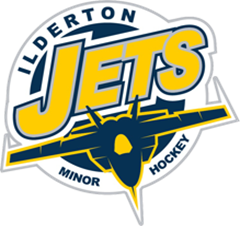 Wednesday, Nov. 3, 2021MINUTES – Approved Dec.13, 2021Present:  Mike Harding, Todd Copeland, Jeff Reid, Paul Walkom, Chris Dixon, Scott Parker, Sue Lidbetter, Grant McNair, Pat Conlin, Andy Marshall, Trish Brennan, Mark Read, Tichelle SchramRegrets:  Jeff Sutherland, Randy Sheaves, Derek JanesGW made a motion to begin the meeting.  2nd by PW.  Carried.SP Made a motion to accept the minutes from Oct. 12, 2021.  2nd by JR.  Carried.TS made a motion to accept the following cheques:  2nd by AM.  Carried.Pete's Sports                          	$2413.68 (socks)
Registration Refund           	 $656.97 
Registration Refund                	$740.72Registration Refund          	 $561.97MMC                                      	$41,398.12 (Ice Rental) Motions approved via email: RS made a motion for the following cheques to be approved via email:License to Sport                  	 $1180.00 (License Plate Covers)Pete's Sports                        	 $627.15 (Sponsor Bars) Registration Refund     		 $395.08Registration Refund                     $666.97 OWHA                                    	$4078.35 (Last Season's Team FeesBrokerlink                              	$1492.10 (Content Insurance)MMC                                      	$2034.00 (Office & Gate Rental) Andy Marshall made a motion to register a player to the U13 Boys LM team and get him playing hockey as quickly as possible.  2nd by Paul Walkom.  Approved by:  JS, TS, TC, SP, RS & PC.  Passed.Randy Sheaves made a motion to open a new lottery account through CIBC, with a cost incurred by the association of $3.00/month.  2nd by Jeff Sutherland.  Approved by:  TC, CD, SP, TS, MR, AM.  Passed. Paul Walkom made a motion to have Chris Dixon, our Director of Equipment purchase two full sets of jerseys for our U8’s as they are currently wearing Tim Bit jerseys.  The two sets can be spread over the three teams due to the smaller team size.  Pat Conlin confirmed that two jersey sponsors have already been confirmed.  2nd by Jeff Sutherland.  Approved by:  JR, GM, DJ, TS, SP, CD, TC.  Passed.5.AM, RS & JS attended a session on Sideline learning.  This is a platform that organizations can use to store confidential information safely, allowing identified individuals access.  This uses very advanced technology which would assist IMHA with many tasks.   Cost is approximately $1200 per year.  Very impressive presentation.  It has been identified that IMHA does require a technology review.  AM made a motion to have a sub-committee to review our technology platform to include members such as Ron Siroen, Kim Simpson, Randy Sheaves, Jeff Sutherland, Andy Marshall and Al Welbourne.  2nd by TB.  Carried.TB – OWHA now has electronic game sheets are available so the IPads will be required at the Komoka arena.  TB suggested at the end of the season, the OWHA director meet with the Coaching director to review current coaches and provide any feedback.  TB – all OWHA rosters are in and approvedTB asked for clarification regarding the collection of Covid Vaccination receipts.  Our head trainer, Marty has asked each team manager to provide a checklist confirming that all vaccine and medical forms have been collected.  MMC continues to require that everyone entering the arenas are required to show proof.TB wanted to remind all members of the Board of Director Code of Conduct.  Items are discussed in the board meetings, and did not always get followed through.  We need to set an example and hold people accountable. RS made a motion via TS to waive the fundraising contingency fee for the Rawson family.  2nd by PW.  Carried.PW would like an email sent to all coaches reminding them that any game changes and or requests for referees be sent to officials@ildertonjets.com.  ACTION – PW will draft the content of the email and send to SP for distribution.PC would like the board to consider covering the costs of the Vulnerable Sector Checks next season.SL – members are inquiring as to when we will begin using the point of sale terminal for gate fees?  PW will begin training the screeners shortly.TS – collection of the Vulnerable Sector checks are steadily coming in with a deadline of Nov. 30th.SP made a motion that all OMHA & OWHA teams are able to AP above the roster at all age groups.  2nd by TB.  Carried.
PC – Fundraising /Sponsorship update: – Lucan Irish Jr. C game will either be Dec. 4 or 11, 2021.There are 9 parent members on the volunteer committeeHockey Day in Ilderton (HDI) is scheduled for Sat. Jan. 29There will be another online auctionRafflebox 50/50 draw is being organized.  They are requesting membership email addresses.  Question regarding consent to use membership email addresses.  ACTION – MH will contact Wallacburg minor hockey to understand their process with this fundraiser.  There will be a photoboard created by our Picture day photographer displaying all this season’s teams.  Sponsorship will be offered for border around the photoboard.PC will be giving ½ ice U8 board sponsorship to Granite computer for their support/loan of the laptop for IMHA use.MR would like to offer goalie development led by Brennon O’Neily, who works for Snipe Academy.  The cost is $180 for 8 goalies with 2 instructors on ice.  To offer this to all of the IMHA goalies, we would need 3 hours of development.  All coaches are encouraged to come out to assist and observe. MR made a motion to offer 3 hours of this goalie development per month for 2 months and then reassess.  2nd by CD.  Carried.PW - 11 IMHA players registered for the referee course.  It is all done online/virtually so IMHA does not need to be involved.TC – as a courtesy, we are being asked by the MMC curling league to park away from the doors if possible on Sunday mornings to allow the Para-curling participants closer access to the curling club.   AM – there was some scheduling mixup with the U8 tier 1 team which has now been resolved.  PC made a motion to put a ¼ page advertisement in the Villager.  2nd by PW.  Carried.The next IMHA Board meeting will be held on Wed. Dec. 8 at Chris Dixon’s for our Christmas Social.  TB made a motion to adjourn the meeting. 2nd by JR.  Carried.